Русский языкКраткосрочный план урока 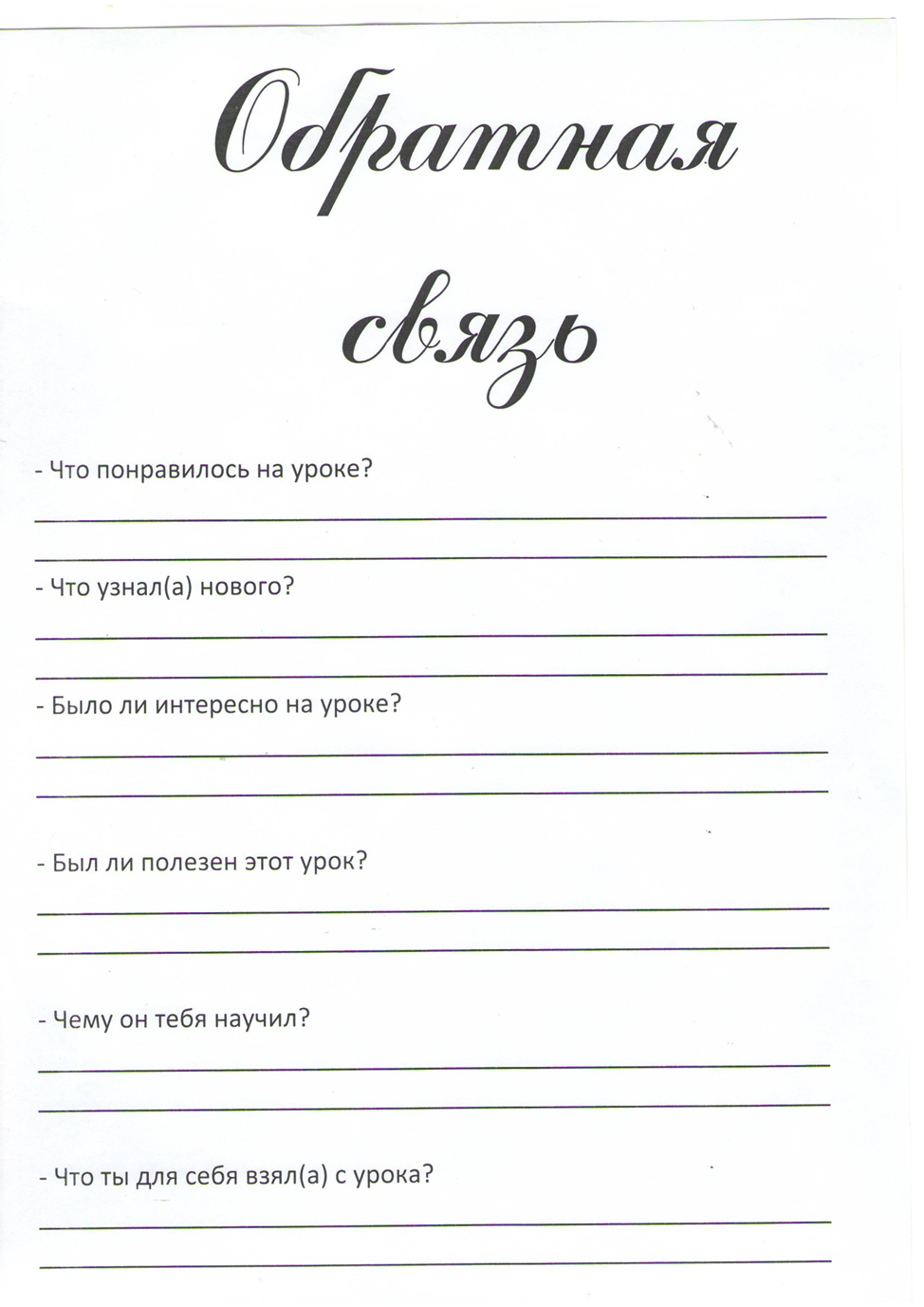 Предмет: Русский языкПредмет: Русский языкСпециализированный  IT лицейСпециализированный  IT лицейСпециализированный  IT лицейСпециализированный  IT лицейСпециализированный  IT лицейДата: Дата: ФИО учителя: Лубова О.А.ФИО учителя: Лубова О.А.ФИО учителя: Лубова О.А.ФИО учителя: Лубова О.А.ФИО учителя: Лубова О.А.Класс: 4Класс: 4Количество присутствующих: Количество присутствующих:  Количество    отсутствующих:              Количество    отсутствующих:              Количество    отсутствующих:             Раздел (сквозная тема):Раздел (сквозная тема):В контексте сквозной темы   «Природные явления».В контексте сквозной темы   «Природные явления».В контексте сквозной темы   «Природные явления».В контексте сквозной темы   «Природные явления».В контексте сквозной темы   «Природные явления».Тема урока:Тема урока:Правописание количественных и порядковых имен числительных Правописание количественных и порядковых имен числительных Правописание количественных и порядковых имен числительных Правописание количественных и порядковых имен числительных Правописание количественных и порядковых имен числительных Цели обучения в соответствии с учебной программой:Цели обучения в соответствии с учебной программой:4.1.5.1 строить монологическое высказывание, используя самостоятельно разработанный план и наглядные материалы; 4.2.5.1 находить информацию по трем и более источникам (словари, справочники, энциклопедии, детские познавательные журналы, газеты) на заданную тему и интерпретировать ее 4.3.7.6 писать количественные числительные от пяти до тридцати, сто, тысяча, порядковые числительные от первый до двадцатый, тридцатый, сотый4.1.5.1 строить монологическое высказывание, используя самостоятельно разработанный план и наглядные материалы; 4.2.5.1 находить информацию по трем и более источникам (словари, справочники, энциклопедии, детские познавательные журналы, газеты) на заданную тему и интерпретировать ее 4.3.7.6 писать количественные числительные от пяти до тридцати, сто, тысяча, порядковые числительные от первый до двадцатый, тридцатый, сотый4.1.5.1 строить монологическое высказывание, используя самостоятельно разработанный план и наглядные материалы; 4.2.5.1 находить информацию по трем и более источникам (словари, справочники, энциклопедии, детские познавательные журналы, газеты) на заданную тему и интерпретировать ее 4.3.7.6 писать количественные числительные от пяти до тридцати, сто, тысяча, порядковые числительные от первый до двадцатый, тридцатый, сотый4.1.5.1 строить монологическое высказывание, используя самостоятельно разработанный план и наглядные материалы; 4.2.5.1 находить информацию по трем и более источникам (словари, справочники, энциклопедии, детские познавательные журналы, газеты) на заданную тему и интерпретировать ее 4.3.7.6 писать количественные числительные от пяти до тридцати, сто, тысяча, порядковые числительные от первый до двадцатый, тридцатый, сотый4.1.5.1 строить монологическое высказывание, используя самостоятельно разработанный план и наглядные материалы; 4.2.5.1 находить информацию по трем и более источникам (словари, справочники, энциклопедии, детские познавательные журналы, газеты) на заданную тему и интерпретировать ее 4.3.7.6 писать количественные числительные от пяти до тридцати, сто, тысяча, порядковые числительные от первый до двадцатый, тридцатый, сотыйЦели урока:Цели урока:Познакомить учащихся с правописанием  количественных и порядковых имен числительныхПознакомить учащихся с правописанием  количественных и порядковых имен числительныхПознакомить учащихся с правописанием  количественных и порядковых имен числительныхПознакомить учащихся с правописанием  количественных и порядковых имен числительныхПознакомить учащихся с правописанием  количественных и порядковых имен числительныхХод урока:Ход урока:Ход урока:Ход урока:Ход урока:Ход урока:Ход урока:Этап урока/ ВремяДействия педагогаДействия педагогаДействия ученикаДействия ученикаОцениваниеРесурсы1.Начало урока. 0-5 минСоздание положительного эмоционального настроя:- Доброе утро, мои дорогие! Я очень рада встрече с вами. И конечно жду той минуты, когда мы снова сможем заглянуть в этот Чудесный учебник. А вы этого желаете? Тогда вперед!***Внимательно проверь, дружок,
Готов ли ты начать урок?
Всё ли на месте?
Всё ли в порядке?
Ручка, учебник и тетрадка?
Все дружно беритесь скорей за работу.Создание положительного эмоционального настроя:- Доброе утро, мои дорогие! Я очень рада встрече с вами. И конечно жду той минуты, когда мы снова сможем заглянуть в этот Чудесный учебник. А вы этого желаете? Тогда вперед!***Внимательно проверь, дружок,
Готов ли ты начать урок?
Всё ли на месте?
Всё ли в порядке?
Ручка, учебник и тетрадка?
Все дружно беритесь скорей за работу.Приветствуют учителя. Организуют свое рабочее место, проверяют наличие индивидуальных учебных принадлежностейПриветствуют учителя. Организуют свое рабочее место, проверяют наличие индивидуальных учебных принадлежностейФООценивание эмоционального состояния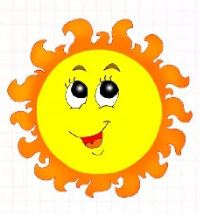 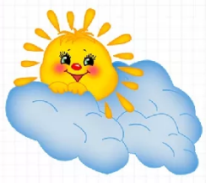 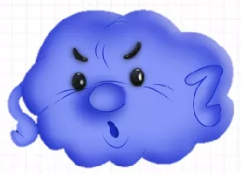 Эмоц. настройСтихотворение.2. Середина урока. 5 – 35 минАктуализация жизненного опыта.  Целеполагание. Сколько? Два или пятнадцать,
Девять, десять или двадцать.
Ну а вдруг сто двадцать пять?
Нам же этого не знать)
Который? Первый, иль второй,
А может быть тридцать седьмой.
Часть речи я изумительная, 
А называюсь я числительным.Минутка чистописания работа с пословицами-Какие пословицы с числительными  вы знаете?Работа с пословицей по плануСоедини пословицу.Объяснить значение непонятных словОдин в поле не воин.Семеро одного не ждут.Одному ехать - и дорога длинна.Одним глазом спи, а другим стереги.На одном месте и камень мхом зарастает.-Что происходит с числительным «один»?-За счёт какой части слова?-Для чего нужно учиться правильно писать окончания числительных?Работа над лексической и грамматической темой урока. (К)  Прочитай текст. 1 вариант.Прочитай предложения. Найди  числительные, обозначь их окончания, определи падеж.(работать в карточке)Один за всех и все за одного.  За двумя зайцами погонишься – ни одного не поймаешь. Без четырёх углов изба не рубится. Хвастуну цена – три копейки.2 вариант.Прочитай предложения. Найди  числительные, обозначь их окончания, определи падеж.Не узнавай друга в три дня – узнавай в три года. Один ум хорошо, а два лучше. На одном месте и камень мхом зарастает. За семью морями. ФизминуткаМатематические загадки-пословицы. В предложенных поговорках встречаются пропущенные числа, которые вы должны вставить. Кто правильно вставит эти числа и затем сложит их, то в сумме получит 23.1. Наврал с … короба.2. У него … пятниц на неделе.3. … раз отмерь, … раз отрежь.4. Обещанного … года ждут.5. … сапога – пара.А сейчас вы отправитесь на урок литературного чтения, где встретитесь с числительным, о котором расскажет польская поэтесса В.Хотомская. Попробуем догадаться, какое числительное “спряталось в этом стихотворении”. (Учитель читает стихотворение)У про100го 100рожа - Непро100рный дом: Ча100 в нём 100ножка Бродит под 100лом. Дорожит 100ножка Чи100тою ног И 100личной ваксой Чистит 100 сапог. Вме100 двух непро100 Вычистить все 100, Сразу 100лько обуви Не носил никто! У про100й 100ножки 100тоит по100ять И у той 100ножки Опыт перенять!!!РебусыПрочитайте зашифрованные слова: СМОР1А, ПО2Л, ЭЛЕЗК, 100л, ВИ3НА, ПА3ОТ, 05, 100РОНА, 100ЯНКА, ПИ100ЛЕТ, 7Я, 100П, 100Н, 40А.(Смородина, подвал, электрик, стол, витрина, патриот, опять, сторона, стоянка, пистолет, семья, стоп, стон, сорока.)Закрепление знаний по правописанию числительных. (задание на листочках)Вставьте мягкий знак в числительные там, где это необходимо.За лето прочитал пят…надцать книг.В школе пят..сот учеников.Напечатано восем..сот экземпляров книг.В продаже есть сем..надцать видов обоев.Объем бака – шест..десят литров.Выполнено двад…цать заданий.Вспахали девят..надцать гектаров земли.Заработано девят..сот рублей.Построено пят..десят километров дороги.В здании восем..надцать этажей.Проверка.Упражнение в правописании имён числительных.А сейчас мы с вами отправимся на урок математики.В данных задачах впиши числительные прописью, реши их и ответ запиши прописью. 1. Большая перемена кончилась в 10__________________ часов 30____________________ минут, а продолжалась  она 20_________________ минут. Когда началась большая перемена?  Ответ: в ___________________ часов ________________минут.2. В первый день машина  увезла с поля 400__________________центнеров картофеля. Это на 100 ________________ центнеров  меньше, чем во 2 –ой___________ день. Сколько центнеров картофеля увезла машина за 2 _______  дня?Ответ: ____________________центнеров.*3. Машина ехала со скоростью 60 _____________ км/ч. Какое     расстояние она проехала за 2 ___________ часа?Ответ: ____________________километров. Игра «Эрудит». Запиши ответы на вопросы, используя имена числительные. 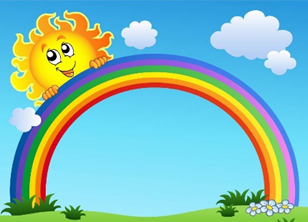 Сколько цветов у радуги? Сколько лапок у насекомых? Сколько углов у квадрата? Сколько месяцев в году? Сколько планет в Солнечной системе? Сколько хвостов у двух котов? Сколько медведей в одноименной русской народной сказке?(И) Самостоятельная работа. Проверка изученного материала. Тест.1. В каком предложении из произведений С.Маршака употреблено порядковое числительное? Подчеркните это числительное.а) «Да послышался вдали выстрел из двустволки».б) «Распустился ландыш в мае, в самый праздник, в первый день».в) «Бьют часы Кремлёвской башни, свой салют двенадцать раз». г) «На столе он строит башни, строит город в пять минут».2. Цифрами записаны количественные числительные. Укажите строчку, в которой все числительные являются простыми.а) 19, 15, 102б) 8, 1000, 100, 1в) 19999, 300, 4, 17г) 3, 29, 18, 413. Укажите строчку, в которой допущена ошибка.а) пять, пятнадцать, пятдесят, пятьсотб) семь, семнадцать, семьдесят, семьсотв) шесть, шестнадцать, шестьдесят, шестьсотг) восемь, восемнадцать, восемьдесят, восемьсот4. Установи стрелочкой соответствия: а) Простое  б) Сложное(Пятьдесят  СемьсотОдин   Шестнадцать) 5. Подчеркни,  в записи  каких числительных пишется ь знак.       а) 60      б) 16      в)  56.  Выбери числительное:А) пятница      В) воскресный          С) повторить          D) четыре (И) Знаю, умею!!!В конце числительных пять – двадцать и тридцать пишется … . Числительные одиннадцать – двадцать и тридцать … слитно. Порядковые числительные … по родам, а количественные – не … (кроме числительных один, два).Актуализация жизненного опыта.  Целеполагание. Сколько? Два или пятнадцать,
Девять, десять или двадцать.
Ну а вдруг сто двадцать пять?
Нам же этого не знать)
Который? Первый, иль второй,
А может быть тридцать седьмой.
Часть речи я изумительная, 
А называюсь я числительным.Минутка чистописания работа с пословицами-Какие пословицы с числительными  вы знаете?Работа с пословицей по плануСоедини пословицу.Объяснить значение непонятных словОдин в поле не воин.Семеро одного не ждут.Одному ехать - и дорога длинна.Одним глазом спи, а другим стереги.На одном месте и камень мхом зарастает.-Что происходит с числительным «один»?-За счёт какой части слова?-Для чего нужно учиться правильно писать окончания числительных?Работа над лексической и грамматической темой урока. (К)  Прочитай текст. 1 вариант.Прочитай предложения. Найди  числительные, обозначь их окончания, определи падеж.(работать в карточке)Один за всех и все за одного.  За двумя зайцами погонишься – ни одного не поймаешь. Без четырёх углов изба не рубится. Хвастуну цена – три копейки.2 вариант.Прочитай предложения. Найди  числительные, обозначь их окончания, определи падеж.Не узнавай друга в три дня – узнавай в три года. Один ум хорошо, а два лучше. На одном месте и камень мхом зарастает. За семью морями. ФизминуткаМатематические загадки-пословицы. В предложенных поговорках встречаются пропущенные числа, которые вы должны вставить. Кто правильно вставит эти числа и затем сложит их, то в сумме получит 23.1. Наврал с … короба.2. У него … пятниц на неделе.3. … раз отмерь, … раз отрежь.4. Обещанного … года ждут.5. … сапога – пара.А сейчас вы отправитесь на урок литературного чтения, где встретитесь с числительным, о котором расскажет польская поэтесса В.Хотомская. Попробуем догадаться, какое числительное “спряталось в этом стихотворении”. (Учитель читает стихотворение)У про100го 100рожа - Непро100рный дом: Ча100 в нём 100ножка Бродит под 100лом. Дорожит 100ножка Чи100тою ног И 100личной ваксой Чистит 100 сапог. Вме100 двух непро100 Вычистить все 100, Сразу 100лько обуви Не носил никто! У про100й 100ножки 100тоит по100ять И у той 100ножки Опыт перенять!!!РебусыПрочитайте зашифрованные слова: СМОР1А, ПО2Л, ЭЛЕЗК, 100л, ВИ3НА, ПА3ОТ, 05, 100РОНА, 100ЯНКА, ПИ100ЛЕТ, 7Я, 100П, 100Н, 40А.(Смородина, подвал, электрик, стол, витрина, патриот, опять, сторона, стоянка, пистолет, семья, стоп, стон, сорока.)Закрепление знаний по правописанию числительных. (задание на листочках)Вставьте мягкий знак в числительные там, где это необходимо.За лето прочитал пят…надцать книг.В школе пят..сот учеников.Напечатано восем..сот экземпляров книг.В продаже есть сем..надцать видов обоев.Объем бака – шест..десят литров.Выполнено двад…цать заданий.Вспахали девят..надцать гектаров земли.Заработано девят..сот рублей.Построено пят..десят километров дороги.В здании восем..надцать этажей.Проверка.Упражнение в правописании имён числительных.А сейчас мы с вами отправимся на урок математики.В данных задачах впиши числительные прописью, реши их и ответ запиши прописью. 1. Большая перемена кончилась в 10__________________ часов 30____________________ минут, а продолжалась  она 20_________________ минут. Когда началась большая перемена?  Ответ: в ___________________ часов ________________минут.2. В первый день машина  увезла с поля 400__________________центнеров картофеля. Это на 100 ________________ центнеров  меньше, чем во 2 –ой___________ день. Сколько центнеров картофеля увезла машина за 2 _______  дня?Ответ: ____________________центнеров.*3. Машина ехала со скоростью 60 _____________ км/ч. Какое     расстояние она проехала за 2 ___________ часа?Ответ: ____________________километров. Игра «Эрудит». Запиши ответы на вопросы, используя имена числительные. Сколько цветов у радуги? Сколько лапок у насекомых? Сколько углов у квадрата? Сколько месяцев в году? Сколько планет в Солнечной системе? Сколько хвостов у двух котов? Сколько медведей в одноименной русской народной сказке?(И) Самостоятельная работа. Проверка изученного материала. Тест.1. В каком предложении из произведений С.Маршака употреблено порядковое числительное? Подчеркните это числительное.а) «Да послышался вдали выстрел из двустволки».б) «Распустился ландыш в мае, в самый праздник, в первый день».в) «Бьют часы Кремлёвской башни, свой салют двенадцать раз». г) «На столе он строит башни, строит город в пять минут».2. Цифрами записаны количественные числительные. Укажите строчку, в которой все числительные являются простыми.а) 19, 15, 102б) 8, 1000, 100, 1в) 19999, 300, 4, 17г) 3, 29, 18, 413. Укажите строчку, в которой допущена ошибка.а) пять, пятнадцать, пятдесят, пятьсотб) семь, семнадцать, семьдесят, семьсотв) шесть, шестнадцать, шестьдесят, шестьсотг) восемь, восемнадцать, восемьдесят, восемьсот4. Установи стрелочкой соответствия: а) Простое  б) Сложное(Пятьдесят  СемьсотОдин   Шестнадцать) 5. Подчеркни,  в записи  каких числительных пишется ь знак.       а) 60      б) 16      в)  56.  Выбери числительное:А) пятница      В) воскресный          С) повторить          D) четыре (И) Знаю, умею!!!В конце числительных пять – двадцать и тридцать пишется … . Числительные одиннадцать – двадцать и тридцать … слитно. Порядковые числительные … по родам, а количественные – не … (кроме числительных один, два).Учащиеся слушают учителя, отвечают на вопросыФормулируют тему урока, определяют цель урокаРаботают над темой урокаРабота в парахРаботают в парах , выполняют задания под руководством учителя.Коллективная работаДети называют числительные, которые встретились в стихотворении и объясняют их правописание.Учащиеся выполняют задания в группахИ взаимопроверка работВ парахИндивидуальная  работаРаботают самостоятельно выполняют проверкуКоллективная работа.фоРаботают самостоятельно. Взаимопроверка тетрадей.Учащиеся слушают учителя, отвечают на вопросыФормулируют тему урока, определяют цель урокаРаботают над темой урокаРабота в парахРаботают в парах , выполняют задания под руководством учителя.Коллективная работаДети называют числительные, которые встретились в стихотворении и объясняют их правописание.Учащиеся выполняют задания в группахИ взаимопроверка работВ парахИндивидуальная  работаРаботают самостоятельно выполняют проверкуКоллективная работа.фоРаботают самостоятельно. Взаимопроверка тетрадей.ФОФОФОФОФОФОУчебникТетрадьУчебникУчебникДоп. литератураМузыкаКарточкиМуз. СопровождениеРабочая тетрадьКарточка3. Конец урока. 35-40 мин7.Итог урока. -Какую цель мы поставили на сегодняшнем уроке?-  Достигли ли мы этой цели?-  Какие затруднения были у вас на уроке?-  Что нужно сделать чтобы эти затруднения не повторялись?Рефлексия.Предлагает  оценить  свою  работу  при  помощи  линейки успеха.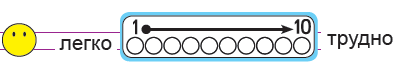 7.Итог урока. -Какую цель мы поставили на сегодняшнем уроке?-  Достигли ли мы этой цели?-  Какие затруднения были у вас на уроке?-  Что нужно сделать чтобы эти затруднения не повторялись?Рефлексия.Предлагает  оценить  свою  работу  при  помощи  линейки успеха.Отвечают на вопросы учителя, оценивают сою деятельность на урокеОтвечают на вопросы учителя, оценивают сою деятельность на урокеФОКартинки к рефлексии.